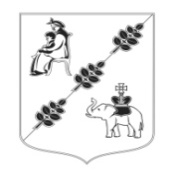 АДМИНИСТРАЦИЯ МУНИЦИПАЛЬНОГО ОБРАЗОВАНИЯКОБРИНСКОГО СЕЛЬСКОГО ПОСЕЛЕНИЯГАТЧИНСКОГО МУНИЦИПАЛЬНОГО РАЙОНАЛЕНИНГРАДСКОЙ ОБЛАСТИПОСТАНОВЛЕНИЕот  27 июля 2018 года                                                                                          		№   227О внесении изменений в постановление от 23.08.2012 года    № 219 «Об утверждении Административного регламента предоставления муниципальной услуги  по оформлению договоров аренды, безвозмездного пользования, договоров купли-продажи в отношении недвижимого имущества, находящегося в собственности муниципального образования администрацией Муниципального образования Кобринского сельского поселения Гатчинского муниципального района Ленинградской области» (в редакции постановления от 17.12.2015 года № 587, от 21.02.2018 № 64) В соответствии с Федеральным законом от 06.10.2003 № 131–ФЗ «Об общих принципах организации местного самоуправления в Российской Федерации»,  Федеральным законом от 02.03.2007 № 25-ФЗ "О муниципальной службе в Российской Федерации", Федеральным законом от 27.07.2010 № 210-ФЗ «Об организации предоставления государственных и муниципальных услуг», Уставом Муниципального образования Кобринского сельского поселения Гатчинского муниципального района Ленинградской области, администрация Кобринского сельского поселения ПОСТАНОВЛЯЕТ:Внести в Постановление от 23.08.2012 года № 219 «Об утверждении Административного регламента предоставления муниципальной услуги  по оформлению договоров аренды, безвозмездного пользования, договоров купли-продажи в отношении недвижимого имущества, находящегося в собственности муниципального образования администрацией Муниципального образования Кобринского сельского поселения Гатчинского муниципального района Ленинградской области» (в редакции постановления от 17.12.2015 года № 587, от 21.02.2018 № 64) следующие  изменения: название  Приложения изложить в следующей редакции: «Административный регламент предоставления муниципальной услуги по предоставлению объектов муниципального нежилого фонда во временное владение и (или) пользование без проведения торгов»;1.2. пункт 4.28 Приложения изложить в следующей редакции:«4.28. Результатом принятия решения Комиссии могут быть следующие рекомендации:- о передаче имущества казны муниципального образования в аренду, безвозмездное пользование, доверительное управление без проведения торгов;- об отказе в предоставлении муниципальной услуги.»;Настоящее постановление вступает в силу со дня официального опубликования в информационном бюллетене «Кобринский вестник», подлежит размещению на официальном сайте Кобринского сельского поселения.Контроль исполнения настоящего постановления оставляю за собой.Исполняющий обязанности главы администрации Кобринского сельского поселения                                                  Д.С.Халтунен 